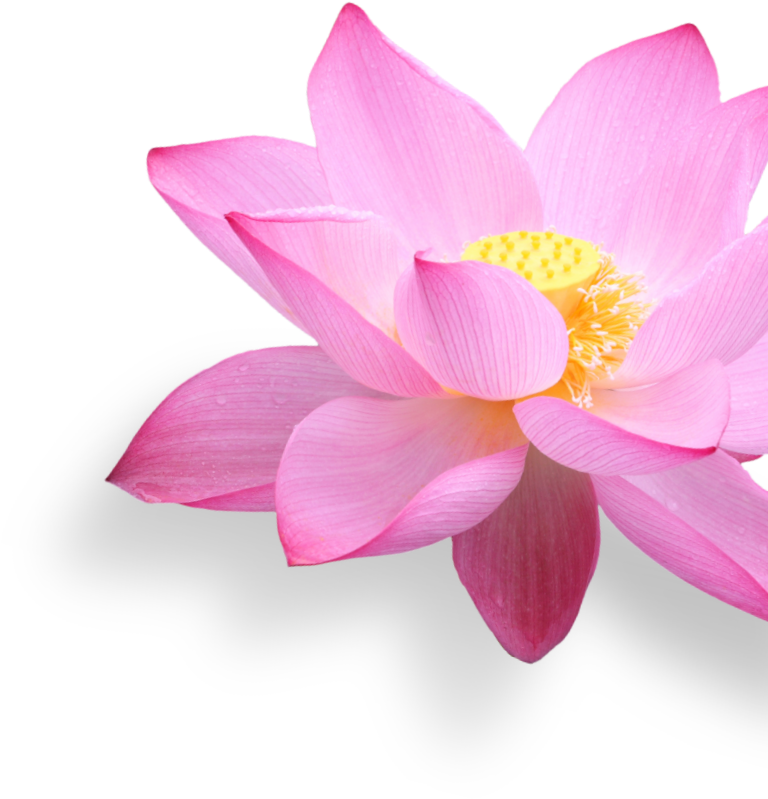 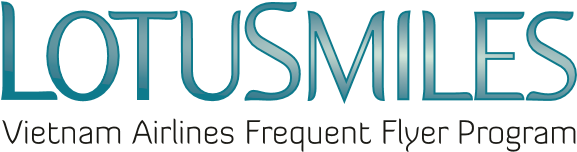 PURCHASE REQUEST FOR QUALIFYING MILES FORMPurchase amount of qualifying miles: ______________________________For the current qualifying period:                                                 For the last qualifying period                                                            Current membership tier: ______________________________Membership tier after purchasing qualifying miles: ______________________________CONDITIONS: Purchased miles are used for qualifying to a higher membership tier and are valid for 12 months per Lotusmiles policiesQualifying miles can be bought for the current qualifying period and the new card will be valid through the end of the next qualifying periodQualifying miles can be bought for the last qualifying period and the new card will be valid through the end of the current qualifying periodPurchased miles are non-refundablePurchased miles can be used for award redemption per Lotusmiles policiesRate is VND 2,250/mile if transaction is conducted within Vietnam and USD 0,1/mile if outside VietnamQualifying miles can be purchased in units of 1,000 miles, at a minimum of two units per purchaseIn the case that the buyer is not the qualifying mile receiver, by signing the form, the buyer commits that he/she has the approval from the receiverPrice and conditions may be changed at any time without prior noticeMembership card will be delivered by express mail to member’s registered mailing address 5 to 20 days after the payment, except weekends and public holidaysPay at Vietnam Airlines office: ______________________________I agree with the above conditions:                ______       ________       _______                                                                    _________________________________Date       Month        Year          		                                      Buyer/Member’s signature